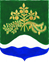 АДМИНИСТРАЦИЯ МУНИЦИПАЛЬНОГО ОБРАЗОВАНИЯМИЧУРИНСКОЕ СЕЛЬСКОЕ ПОСЕЛЕНИЕМУНИЦИПАЛЬНОГО ОБРАЗОВАНИЯПРИОЗЕРСКИЙ МУНИЦИПАЛЬНЫЙ РАЙОН ЛЕНИНГРАДСКОЙ ОБЛАСТИП О С Т А Н О В Л Е Н И Е22 августа 2017 года	                                                                                                         № 174В соответствии c Указом Президента Российской Федерации от 07.05.2012 года №601 «Об основных направлениях совершенствования системы государственного управления», Федеральным законом Российской Федерации от 27.07.2010 года № 210-ФЗ  «Об организации предоставления государственных и муниципальных услуг», Федеральным законом от 06.10.2003 года № 131-ФЗ «Об общих принципах организации местного самоуправления в Российской Федерации», распоряжением Правительства Российской Федерации от 17.12.2009 года №1993-р «Об утверждении сводного перечня первоочередных государственных и муниципальных услуг, предоставляемых органами исполнительной власти субъектов Российской Федерации и органами местного самоуправления в электронном виде, а также услуг, предоставляемых в электронном виде учреждениями субъектов Российской Федерации и муниципальными учреждениями», Правилами разработки и утверждения административных регламентов предоставления государственных услуг, утвержденными постановлением Правительства Российской Федерации от 16 мая 2011 года № 373, руководствуясь Уставом муниципального образования Мичуринское сельское поселение Приозерский муниципальный район Ленинградской области, администрация муниципального образования Мичуринское сельское поселение ПОСТАНОВЛЯЕТ:1. Утвердить административный регламент предоставления муниципальной услуги (далее - Административный регламент) «Предоставление информации о форме собственности на недвижимое и движимое имущество, земельные участки, находящиеся в собственности муниципального образования, включая предоставление информации об объектах недвижимого имущества, находящихся в муниципальной собственности и предназначенных для сдачи в аренду» (Приложение).2. Опубликовать постановление в средствах массовой информации и разместить на официальном сайте администрации муниципального образования Мичуринское сельское поселение МО Приозерский муниципальный район Ленинградской области.3. Настоящее постановление вступает в силу со дня официального опубликования.Глава администрации                                                                       И.В.Леликов                                         С полным текстом постановления можно ознакомиться на сайте мичуринскоесп.рфИсп. Аринова Е.В.Разослано: Дело-2, прокур.-1, собств.-1,Об утверждении административного регламента предоставления муниципальной услуги «Предоставление информации о форме собственности на недвижимое и движимое имущество, земельные участки, находящиеся в собственности муниципального образования, включая предоставление информации об объектах недвижимого имущества, находящихся в муниципальной собственности и предназначенных для сдачи в аренду»